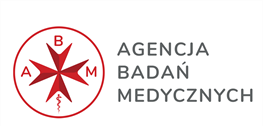 (nazwa i adres podmiotu składającego Oświadczenie)OŚWIADCZENIE O KWALIFIKOWALNOŚCI PODATKU OD TOWARÓW I USŁUG1W związku z realizacją Projektu, pn. (tytuł Projektu) finansowanego ze środków Agencji BadańMedycznych, (nazwa podmiotu składającego Oświadczenie) oświadcza, iż realizując powyższy Projekt:x ma prawną możliwość odzyskania poniesionego kosztu podatku od towarów i usług, którego wysokość nie została zawarta w budżecie Projektu. □ ma prawną możliwość odzyskania części poniesionego kosztu podatku od towarów i usług, którego wysokość nie została zawarta w budżecie Projektu; □ nie ma prawnej możliwości odzyskania poniesionego kosztu podatku od towarów i usług, którego wysokość została zawarta w budżecie Projektu.(nazwa podmiotu składającego Oświadczenie) zobowiązuje się również do udostępniania dokumentacji finansowo-księgowej oraz udzielania uprawnionym organom kontrolnym informacji umożliwiających weryfikację kwalifikowalności podatku od towarów i usług.………….……………………(podpis)1 Oświadczenie może być modyfikowane w przypadku, gdy podmiot składający Oświadczenie kwalifikuje podatek od towarów i usług wyłącznie w odniesieniu do poszczególnych kategorii wydatków.